DeclarationsEthics approval and consent to participate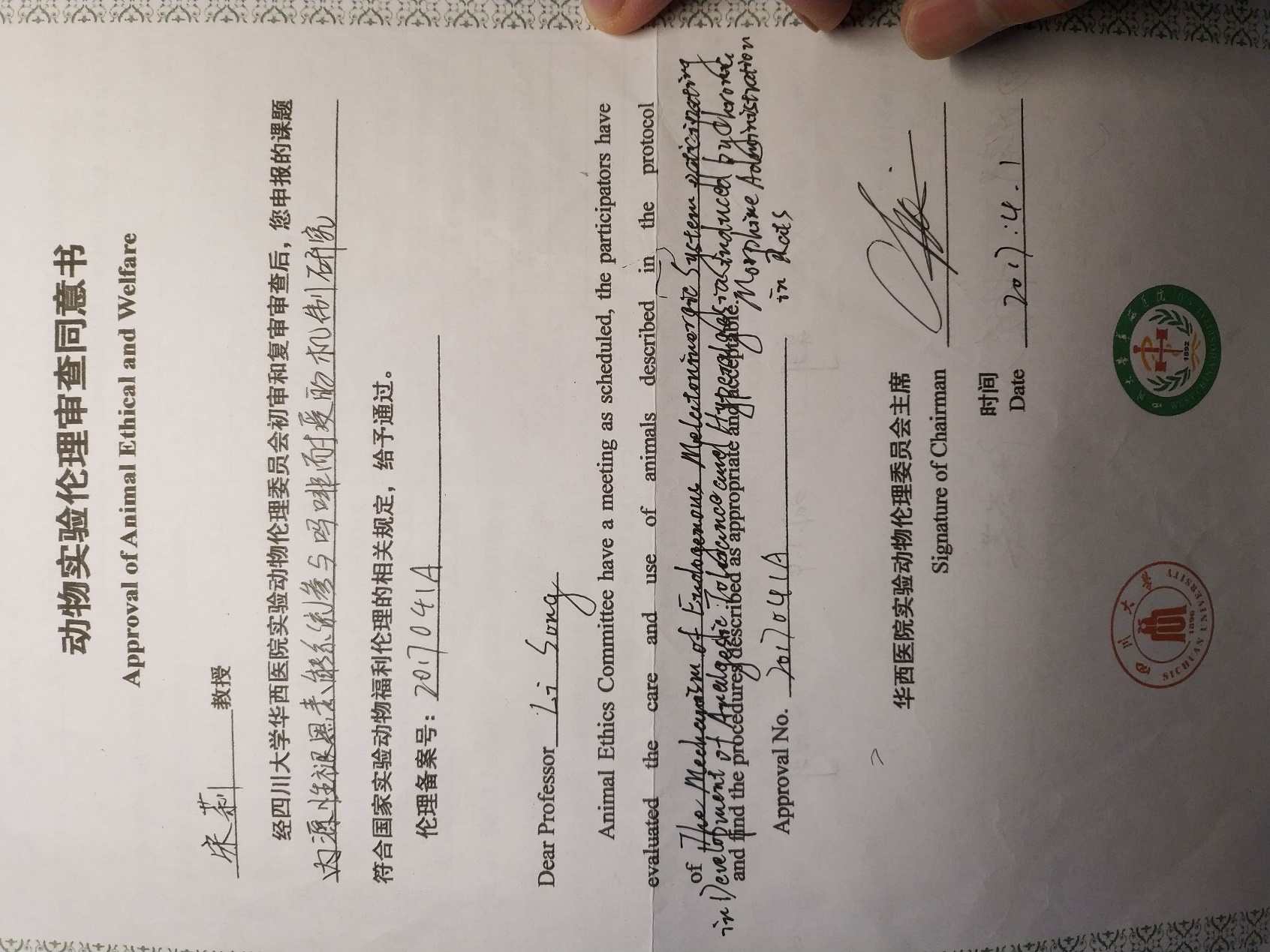 Consent for publicationNot applicableAvailability of data and materialsThe datasets used and/or analysed during the current study are available from the corresponding author on reasonable request.Competing interestsThe authors declare that they have no competing interestsFundingThis study was fully fund by National Nature Science Foundation of China, grant number 81500956. and Science Foundation of Sichuan science and Technology Department, grant number 2015JY0264.Authors' contributionsSong designed the study.Fan performed all the experiment and collected the data.Fan and Liang analyzed and interpreted the rat’s data and was major contributors in writing the manuscript. Zheng contributed partly in writing the manuscript. All authors read and approved the final manuscript.AcknowledgementsNot applicableAuthors' information (optional)None